ΔΗΛΩΣΗ- ΑΙΤΗΣΗ ΕΓΓΡΑΦΗΣ ΣΤΟ ΜΗΤΡΩΟ ΜΕΛΕΤΗΤΩΝΤΗΣ «ΑΝΑΠΤΥΞΙΑΚΗΣ ΦΘΙΩΤΙΔΑΣ Α.Ε. Ο.Τ.Α.»ΣΤΟΙΧΕΙΑ ΕΠΙΧΕΙΡΗΣΗΣΕΠΩΝΥΜΙΑ ………………………………………………………………………………………………………………………………………..ΙΔΙΟΤΗΤΑ ……………………………………………………….……………………..………………………………………….......................ΥΠΕΥΘΥΝΟΣ ΕΠΙΚΟΙΝΩΝΙΑΣ…………………………………………….…………………………………………………………………….ΣΤΟΙΧΕΙΑ ΕΠΙΚΟΙΝΩΝΙΑΣΔΙΕΥΘΥΝΣΗ …………………..….………………………..…………T.K.……………….…..…ΠΟΛΗ………..…….……………………….ΤΗΛ: …………………………………….……..……..………….  ΦΑΞ: …………………….……….…………………………......................E-mail: ………………………………………………………..……………………………………………………………………………………ΔΙΚΤΥΑΚΟΣ ΤΟΠΟΣ:……………………………………….……….………………….………………………………………………………..ΕΜΠΕΙΡΙΑΑΝΤΙΚΕΙΜΕΝΟ ΔΡΑΣΤΗΡΙΟΤΗΤΑΣ:……………………………………………………………………………………………………………ΕΤΗ ΕΜΠΕΙΡΙΑΣ:…………………………………………………………………………………………………………………………………..ΜΕΛΕΤΕΣ ΠΟΥ ΑΝΑΛΑΒΑΤΕ ΚΑΤΑ ΤΟ  ΠΑΡΕΛΘΟΝ:……………………………………………………………………………………...……….…………………………………………………….…………………………………………….…………………………………………………………………….…………………………………………………………………………………………………….………………………………………………………………….……………………………………………….………………………………………………………………Δηλώνω ότι επιτρέπω στην Φθιωτική Αναπτυξιακή Α.Ε., να δημοσιοποιήσει τα παραπάνω στοιχεία με οποιοδήποτε τρόπο και μέσο κρίνει απαραίτητο, με σκοπό την γνωστοποίηση ύπαρξης και λειτουργίας της παραπάνω επιχείρησης.  Η παρούσα δήλωση γίνεται σε απαίτηση του νέου Γενικού Κανονισμού (ΕΕ) 2016/679 περί προστασίας των προσωπικών δεδομένων.	Ο/Η ΔΗΛ…..
	(Νόμιμος εκπρόσωπος της επιχείρησης)                                        	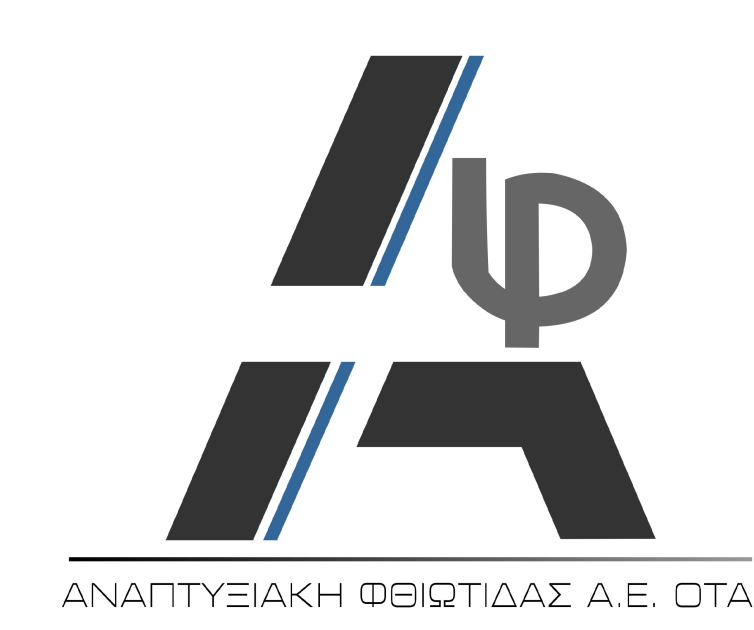 ΑΝΑΠΤΥΞΙΑΚΗ ΦΘΙΩΤΙΔΑΣ ΑΕ ΟΤΑΜΕΛΕΤΕΣ –ΥΛΟΠΟΙΗΣΗ ΕΥΡΩΠΑΙΚΩΝ ΠΡΟΓΡΑΜΜΑΤΩΝΝΟΜΙΚΗ ΜΟΡΦΗΑΤΟΜΙΚΗΟ.Ε.Ε.Ε.Ε.Π.Ε.Α.Ε.